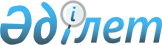 Әйтеке би ауданының әкімдігінің 2022 жылғы 01 желтоқсандағы № 251 "2023 жылға арналған Әйтеке би ауданында мүгедектігі бар адамдар үшін жұмыс орындарына квота белгілеу туралы" қаулысының күшін жою туралыАқтөбе облысы Әйтеке би ауданы әкімдігінің 2023 жылғы 30 қарашадағы № 337 қаулысы
      Қазақстан Республикасының "Қазақстан Республикасындағы жергілікті мемлекеттік басқару және өзін-өзі басқару туралы" Заңының 31, 37 баптарына, Қазақстан Республикасының "Құқықтық актілер туралы" Заңының 27 бабына сәйкес, Әйтеке би ауданының әкімдігі ҚАУЛЫ ЕТЕДІ:
      1. Әйтеке би ауданының әкімдігінің 2022 жылғы 01 желтоқсандағы № 251 "2023 жылға арналған Әйтеке би ауданында мүгедектігі бар адамдар үшін жұмыс орындарына квота белгілеу туралы" қаулысының күші жойылды деп танылсын.
      2. "Әйтеке би аудандық жұмыспен қамту және әлеуметтік бағдарламалар бөлімі" мемлекеттік мекемесі заңнамада белгіленген тәртіппен:
      1) осы қаулыны қазақ және орыс тілдерінде Қазақстан Республикасының нормативтік құқықтық актілерінің Эталондық бақылау банкіне ресми жариялау және енгізу үшін Қазақстан Республикасы Әділет министрлігінің "Қазақстан Республикасының Заңнама және құқықтық ақпарат институты" шаруашылық жүргізу құқығындағы республикалық мемлекеттік кәсіпорнына жіберуді;
      2) осы қаулыны оны ресми жариялағаннан кейін Әйтеке би ауданы әкімдігінің интернет – ресурсында орналастыруды қамтамасыз етсін.
      3. Осы қаулының орындалуын бақылау жетекшілік ететін аудан әкімінің орынбасарына жүктелсін.
      4. Осы қаулы оның алғашқы ресми жарияланған күнінен кейін күнтізбелік он күн өткен соң қолданысқа енгізіледі.
					© 2012. Қазақстан Республикасы Әділет министрлігінің «Қазақстан Республикасының Заңнама және құқықтық ақпарат институты» ШЖҚ РМК
				
      Әйтеке би ауданы әкімінің міндетін атқарушы 

А. Алдабергенов
